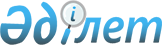 О внесении изменений в решение Каракиянского районного маслихата от 05 января 2023 года № 22/218 "О бюджетах сел, сельских округов на 2023 - 2025 годы"Решение Каракиянского районного маслихата Мангистауской области от 14 декабря 2023 года № 9/84
      Каракиянский районный маслихат РЕШИЛ:
      1. Внести в решение Каракиянского районного маслихата "О бюджетах сел, сельских округов на 2023 - 2025 годы" от 05 января 2023 года № 22/218 следующие изменения:
      пункт 1 изложить в новой редакции:
      "1. Утвердить бюджет сел, сельских округов на 2023 - 2025 годы согласно приложениям 1, 2, 3, 4, 5, 6, 7, 8, 9, 10, 11, 12, 13, 14, 15, 16, 17, 18, 19, 20 и 21 к настоящему решению соответственно, в том числе на 2023 год в следующих объемах:
      1) доходы – 1 157 988,1 тысячи тенге, в том числе по:
      налоговым поступлениям – 287 146,6 тысяч тенге;
      неналоговым поступлениям – 1 694,7 тысяч тенге;
      поступлениям от продажи 
      основного капитала – 268,0 тенге;
      поступлениям трансфертов – 868 878,8 тысячи тенге;
      2) затраты – 1 164 936,0 тысяч тенге;
      3) чистое бюджетное кредитование – 0 тенге;
      бюджетные кредиты – 0 тенге;
      погашение бюджетных кредитов – 0 тенге;
      4) сальдо по операциям с 
      финансовыми активами – 0 тенге;
      приобретение финансовых активов – 0 тенге;
      поступления от продажи финансовых 
      активов государства – 0 тенге;
      5) дефицит (профицит) бюджета – -6 947,9 тысячи тенге;
      6) финансирование дефицита 
      (использование профицита) бюджета – 6 947,9 тысячи тенге;
      поступление займов – 0 тенге;
      погашение займов – 0 тенге;
      используемые остатки 
      бюджетных средств – 6 947,9 тысячи тенге.";
      пункт 2 изложить в новой редакции:
      "2. Учесть, что из районного бюджета на 2023 год в бюджеты сел и сельских округов выделена субвенция в сумме 868 878,8 тысяч тенге, в том числе:
      сельского округа Болашак – 54 733,1 тысяч тенге;
      сельского округа Бостан – 68 165,1 тысяч тенге;
      села Жетыбай – 189 487,4 тысячи тенге;
      сельского округа Куланды – 86 206,6 тысячи тенге;
      села Курык – 247 420,1 тысяч тенге;
      села Мунайшы - 140 605,7 тысяч тенге;
      села Сенек – 82 260,8 тысяч тенге.";
      приложения 1, 2, 3, 4, 5, 6 и 7 к указанному решению изложить в новой редакции согласно приложениям 1, 2, 3, 4, 5, 6 и 7 к настоящему решению.
      2. Настоящее решение вводится в действие с 1 января 2023 года. Бюджет сельского округа Болашак на 2023 год Бюджет сельского округа Бостан на 2023 год Бюджет села Жетыбай на 2023 год Бюджет сельского округа Куланды на 2023 год Бюджет села Курык на 2023 год Бюджет села Мунайшы на 2023 год Бюджет села Сенек на 2023 год
					© 2012. РГП на ПХВ «Институт законодательства и правовой информации Республики Казахстан» Министерства юстиции Республики Казахстан
				
      Председатель Каракиянского районного маслихата 

Ж. Калаубай
Приложение 1 к решению Каракиянского районного маслихатаот "14" декабря 2023 года № 9/84Приложение 1 к решению Каракиянского районного маслихата от "5" января 2023 года № 22/218
Категория
Категория
Категория
Категория
Категория
Категория
Категория
Наименование
Наименование
Сумма тысяч тенге
Сумма тысяч тенге
Класс
Класс
Класс
Класс
Класс
Класс
Наименование
Наименование
Сумма тысяч тенге
Сумма тысяч тенге
Подкласс
Подкласс
Наименование
Наименование
Сумма тысяч тенге
Сумма тысяч тенге
1
1
1
1
1
1
1
2
2
3
3
1. Доходы
1. Доходы
57 396,0
57 396,0
1
Налоговые поступления
Налоговые поступления
2 658,6
2 658,6
01
01
01
Подоходный налог
Подоходный налог
694,0
694,0
2
2
2
Индивидуальный подоходный налог
Индивидуальный подоходный налог
694,0
694,0
04
04
04
Налоги на собственность
Налоги на собственность
441,4
441,4
1
1
1
Налоги на имущество
Налоги на имущество
0
0
3
3
3
Земельный налог
Земельный налог
2,0
2,0
4
4
4
Налог на транспортные средства
Налог на транспортные средства
439,4
439,4
05
05
05
Внутренние налоги на товары, работы и услуги
Внутренние налоги на товары, работы и услуги
1 523,2
1 523,2
3
3
3
Поступления за использование природных и других ресурсов
Поступления за использование природных и других ресурсов
1 523,2
1 523,2
2
Неналоговые поступления
Неналоговые поступления
4,3
4,3
01
01
01
Доходы от государственной собственности
Доходы от государственной собственности
0
0
5
5
5
Доходы от аренды имущества, находящегося в государственной собственности
Доходы от аренды имущества, находящегося в государственной собственности
0
0
06
06
06
Прочие неналоговые поступления
Прочие неналоговые поступления
4,3
4,3
1
1
1
Прочие неналоговые поступления
Прочие неналоговые поступления
4,3
4,3
3
Поступления от продажи основного капитала
Поступления от продажи основного капитала
0
0
4
Поступления трансфертов
Поступления трансфертов
54 733,1
54 733,1
02
02
02
Трансферты из вышестоящих органов государственного
управления
Трансферты из вышестоящих органов государственного
управления
54 733,1
54 733,1
3
3
3
Трансферты из районного (города областного значения) бюджета
Трансферты из районного (города областного значения) бюджета
54 733,1
54 733,1
Функциональная группа
Функциональная группа
Функциональная группа
Функциональная группа
Функциональная группа
Функциональная группа
Функциональная группа
Функциональная группа
Наименование
Наименование
Сумма тысяч тенге
Администратор
бюджетных программ
Администратор
бюджетных программ
Администратор
бюджетных программ
Администратор
бюджетных программ
Администратор
бюджетных программ
Администратор
бюджетных программ
Наименование
Наименование
Сумма тысяч тенге
Программа
Программа
Наименование
Наименование
Сумма тысяч тенге
1
1
1
1
1
1
1
1
2
2
3
2. Затраты
2. Затраты
57 396,0
01
01
01
Государственные услуги общего характера
Государственные услуги общего характера
35 437,0
124
124
124
Аппарат акима города районного значения, села, поселка, сельского округа
Аппарат акима города районного значения, села, поселка, сельского округа
35 437,0
001
001
Услуги по обеспечению деятельности акима города районного значения, села, поселка, сельского округа
Услуги по обеспечению деятельности акима города районного значения, села, поселка, сельского округа
34 897,0
022
022
Капитальные расходы государственного органа
Капитальные расходы государственного органа
540,0
07
07
07
Жилищно-коммунальное хозяйство
Жилищно-коммунальное хозяйство
20 353,0
124
124
124
Аппарат акима города районного значения, села, поселка, сельского округа
Аппарат акима города районного значения, села, поселка, сельского округа
20 353,0
008
008
Освещение улиц в населенных пунктах
Освещение улиц в населенных пунктах
0
009
009
Обеспечение санитарии населенных пунктов
Обеспечение санитарии населенных пунктов
7 453,0
010
010
Содержание мест захоронений и погребение безродных
Содержание мест захоронений и погребение безродных
0
011
011
Благоустройство и озеленение населенных пунктов
Благоустройство и озеленение населенных пунктов
12 900,0
08
08
08
Культура, спорт, туризм и информационное пространство
Культура, спорт, туризм и информационное пространство
1 606,0
124
124
124
Аппарат акима города районного значения, села, поселка, сельского округа
Аппарат акима города районного значения, села, поселка, сельского округа
1 606,0
006
006
Поддержка культурно-досуговой работы на местном уровне
Поддержка культурно-досуговой работы на местном уровне
600,0
028
028
Проведение физкультурно-оздоровительных и спортивных мероприятий на местном уровне
Проведение физкультурно-оздоровительных и спортивных мероприятий на местном уровне
1 006,0
3. Чистое бюджетное кредитование
3. Чистое бюджетное кредитование
0
Бюджетные кредиты
Бюджетные кредиты
0
Погашение бюджетных кредитов
Погашение бюджетных кредитов
0
4. Сальдо по операциям с финансовыми активами
4. Сальдо по операциям с финансовыми активами
0
Приобретение финансовых активов
Приобретение финансовых активов
0
Поступления от продажи финансовых активов государства
Поступления от продажи финансовых активов государства
0
5. Дефицит (профицит) бюджета
5. Дефицит (профицит) бюджета
0
6. Финансирование дефицита (использование профицита) бюджета
6. Финансирование дефицита (использование профицита) бюджета
0
7
7
7
Поступления займов
Поступления займов
0
01
01
01
Внутренние государственные займы
Внутренние государственные займы
0
2
2
Договоры займа
Договоры займа
0
Погашение займов
Погашение займов
0
8
8
8
Используемые остатки бюджетных средств
Используемые остатки бюджетных средств
0
01
01
01
Остатки бюджетных средств
Остатки бюджетных средств
0
1
1
Свободные остатки бюджетных средств
Свободные остатки бюджетных средств
0Приложение 2 к решению Каракиянского районного маслихатаот "14" декабря 2023 года № 9/84Приложение 2 к решению Каракиянского районного маслихата от "5" января 2023 года № 22/218
Категория
Категория
Категория
Категория
Категория
Наименование
Наименование
Сумма тысяч тенге
Сумма тысяч тенге
Класс
Класс
Класс
Класс
Наименование
Наименование
Сумма тысяч тенге
Сумма тысяч тенге
Подкласс
Подкласс
Наименование
Наименование
Сумма тысяч тенге
Сумма тысяч тенге
1
1
1
1
1
2
2
3
3
1. Доходы
1. Доходы
77 926,8
77 926,8
1
Налоговые поступления
Налоговые поступления
9 761,7
9 761,7
01
01
Подоходный налог
Подоходный налог
554,0
554,0
2
2
Индивидуальный подоходный налог
Индивидуальный подоходный налог
554,0
554,0
04
04
Налоги на собственность
Налоги на собственность
8 769,7
8 769,7
1
1
Налоги на имущество
Налоги на имущество
91,0
91,0
3
3
Земельный налог
Земельный налог
3,0
3,0
4
4
Налог на транспортные средства
Налог на транспортные средства
8 666,0
8 666,0
5
5
Единый земельный налог
Единый земельный налог
9,7
9,7
05
05
Внутренние налоги на товары, работы и услуги
Внутренние налоги на товары, работы и услуги
438,0
438,0
3
3
Поступления за использование природных и других ресурсов
Поступления за использование природных и других ресурсов
438,0
438,0
2
Неналоговые поступления
Неналоговые поступления
0
0
01
01
Доходы от государственной собственности
Доходы от государственной собственности
0
0
5
5
Доходы от аренды имущества, находящегося в государственной собственности
Доходы от аренды имущества, находящегося в государственной собственности
0
0
3
Поступления от продажи основного капитала
Поступления от продажи основного капитала
0
0
4
Поступления трансфертов
Поступления трансфертов
68 165,1
68 165,1
02
02
Трансферты из вышестоящих органов государственного
управления
Трансферты из вышестоящих органов государственного
управления
68 165,1
68 165,1
3
3
Трансферты из районного (города областного значения) бюджета
Трансферты из районного (города областного значения) бюджета
68 165,1
68 165,1
Функциональная группа
Функциональная группа
Функциональная группа
Функциональная группа
Функциональная группа
Функциональная группа
Наименование
Наименование
Сумма тысяч тенге
Администратор бюджетных программ
Администратор бюджетных программ
Администратор бюджетных программ
Администратор бюджетных программ
Наименование
Наименование
Сумма тысяч тенге
Программа
Программа
Наименование
Наименование
Сумма тысяч тенге
1
1
1
1
1
1
2
2
3
2. Затраты
2. Затраты
78 312,0
01
01
Государственные услуги общего характера
Государственные услуги общего характера
35 169,0
124
124
Аппарат акима города районного значения, села, поселка, сельского округа
Аппарат акима города районного значения, села, поселка, сельского округа
35 169,0
001
001
Услуги по обеспечению деятельности акима города районного значения, села, поселка, сельского округа
Услуги по обеспечению деятельности акима города районного значения, села, поселка, сельского округа
33 878,0
022
022
Капитальные расходы государственного органа
Капитальные расходы государственного органа
1 291,0
06
06
Социальная помощь и социальное обеспечение
Социальная помощь и социальное обеспечение
4 058,0
124
124
Аппарат акима города районного значения, села, поселка, сельского округа
Аппарат акима города районного значения, села, поселка, сельского округа
 4 058,0
003
003
Оказание социальной помощи нуждающимся гражданам на дому
Оказание социальной помощи нуждающимся гражданам на дому
4 058,0
07
07
Жилищно-коммунальное хозяйство
Жилищно-коммунальное хозяйство
37 813,0
124
124
Аппарат акима города районного значения, села, поселка, сельского округа
Аппарат акима города районного значения, села, поселка, сельского округа
37 813,0
008
008
Освещение улиц в населенных пунктах
Освещение улиц в населенных пунктах
3 796,0
009
009
Обеспечение санитарии населенных пунктов
Обеспечение санитарии населенных пунктов
10 340 ,0
010
010
Содержание мест захоронений и погребение безродных
Содержание мест захоронений и погребение безродных
479,0
011
011
Благоустройство и озеленение населенных пунктов
Благоустройство и озеленение населенных пунктов
23 198,0
08
08
Культура, спорт, туризм и информационное пространство
Культура, спорт, туризм и информационное пространство
1 272,0
124
124
Аппарат акима города районного значения, села, поселка, сельского округа
Аппарат акима города районного значения, села, поселка, сельского округа
1 272,0
006
006
Поддержка культурно-досуговой работы на местном уровне
Поддержка культурно-досуговой работы на местном уровне
450,0
028
028
Проведение физкультурно-оздоровительных и спортивных мероприятий на местном уровне
Проведение физкультурно-оздоровительных и спортивных мероприятий на местном уровне
822,0
3. Чистое бюджетное кредитование
3. Чистое бюджетное кредитование
0
Бюджетные кредиты
Бюджетные кредиты
0
Погашение бюджетных кредитов
Погашение бюджетных кредитов
0
4. Сальдо по операциям с финансовыми активами
4. Сальдо по операциям с финансовыми активами
0
Приобретение финансовых активов
Приобретение финансовых активов
0
Поступления от продажи финансовых активов государства
Поступления от продажи финансовых активов государства
0
5. Дефицит (профицит) бюджета
5. Дефицит (профицит) бюджета
-385,2
6. Финансирование дефицита (использование профицита) бюджета
6. Финансирование дефицита (использование профицита) бюджета
385,2
7
7
Поступления займов
Поступления займов
0
01
01
Внутренние государственные займы
Внутренние государственные займы
0
2
2
Договоры займа
Договоры займа
0
Погашение займов
Погашение займов
0
8
8
Используемые остатки бюджетных средств
Используемые остатки бюджетных средств
385,2
01
01
Остатки бюджетных средств
Остатки бюджетных средств
385,2
1
1
Свободные остатки бюджетных средств
Свободные остатки бюджетных средств
385,2Приложение 3 к решению Каракиянского районного маслихатаот "14" декабря 2023 года № 9/84Приложение 3 к решению Каракиянского районного маслихата от "5" января 2023 года № 22/218
Категория
Категория
Категория
Категория
Категория
Наименование
Наименование
Сумма тысяч тенге
Сумма тысяч тенге
Класс
Класс
Класс
Класс
Наименование
Наименование
Сумма тысяч тенге
Сумма тысяч тенге
Подкласс
Подкласс
Наименование
Наименование
Сумма тысяч тенге
Сумма тысяч тенге
1
1
1
1
1
2
2
3
3
1. Доходы
1. Доходы
298 206,1
298 206,1
1
Налоговые поступления
Налоговые поступления
108 158,7
108 158,7
01
01
Подоходный налог
Подоходный налог
12 745,3
12 745,3
2
2
Индивидуальный подоходный налог
Индивидуальный подоходный налог
12 745,3
12 745,3
04
04
Налоги на собственность
Налоги на собственность
50 502,0
50 502,0
1
1
Налоги на имущество
Налоги на имущество
534,0
534,0
3
3
Земельный налог
Земельный налог
420,0
420,0
4
4
Налог на транспортные средства
Налог на транспортные средства
49 547,6
49 547,6
5
5
Единый земельный налог
Единый земельный налог
0,4
0,4
05
05
Внутренние налоги на товары, работы и услуги
Внутренние налоги на товары, работы и услуги
44 911,4
44 911,4
3
3
Поступления за использование природных и других ресурсов
Поступления за использование природных и других ресурсов
44 911,4
44 911,4
2
Неналоговые поступления
Неналоговые поступления
560,0
560,0
01
01
Доходы от государственной собственности
Доходы от государственной собственности
0,0
0,0
5
5
Доходы от аренды имущества, находящегося в государственной собственности
Доходы от аренды имущества, находящегося в государственной собственности
0,0
0,0
06
06
Прочие неналоговые поступления
Прочие неналоговые поступления
560,0
560,0
1
1
Прочие неналоговые поступления
Прочие неналоговые поступления
560,0
560,0
3
Поступления от продажи основного капитала
Поступления от продажи основного капитала
0 
0 
4
Поступления трансфертов
Поступления трансфертов
189 487,4
189 487,4
02
02
Трансферты из вышестоящих органов государственного
управления
Трансферты из вышестоящих органов государственного
управления
189 487,4
189 487,4
3
3
Трансферты из районного (города областного значения) бюджета
Трансферты из районного (города областного значения) бюджета
189 487,4
189 487,4
Функциональная группа
Функциональная группа
Функциональная группа
Функциональная группа
Функциональная группа
Функциональная группа
Наименование
Наименование
Сумма тысяч тенге
Администратор бюджетных программ
Администратор бюджетных программ
Администратор бюджетных программ
Администратор бюджетных программ
Наименование
Наименование
Сумма тысяч тенге
Программа
Программа
Наименование
Наименование
Сумма тысяч тенге
1
1
1
1
1
1
2
2
3
2. Затраты
2. Затраты
298 343,0
01
01
Государственные услуги общего характера
Государственные услуги общего характера
92 103,0
124
124
Аппарат акима города районного значения, села, поселка, сельского округа
Аппарат акима города районного значения, села, поселка, сельского округа
92 103,0
001
001
Услуги по обеспечению деятельности акима города районного значения, села, поселка, сельского округа
Услуги по обеспечению деятельности акима города районного значения, села, поселка, сельского округа
86 603,0
022
022
Капитальные расходы государственного органа
Капитальные расходы государственного органа
5 500,0
06
06
Социальная помощь и социальное обеспечение
Социальная помощь и социальное обеспечение
22 965,0
124
124
Аппарат акима города районного значения, села, поселка, сельского округа
Аппарат акима города районного значения, села, поселка, сельского округа
22 965,0
003
003
Оказание социальной помощи нуждающимся гражданам на дому
Оказание социальной помощи нуждающимся гражданам на дому
22 965,0
07
07
Жилищно-коммунальное хозяйство
Жилищно-коммунальное хозяйство
181 125,0
124
124
Аппарат акима города районного значения, села, поселка, сельского округа
Аппарат акима города районного значения, села, поселка, сельского округа
181 125,0
008
008
Освещение улиц в населенных пунктах
Освещение улиц в населенных пунктах
46 798,0
009
009
Обеспечение санитарии населенных пунктов
Обеспечение санитарии населенных пунктов
58 174,0
010
010
Содержание мест захоронений и погребение безродных
Содержание мест захоронений и погребение безродных
249,0
011
011
Благоустройство и озеленение населенных пунктов
Благоустройство и озеленение населенных пунктов
75 904,0
08
08
Культура, спорт, туризм и информационное пространство
Культура, спорт, туризм и информационное пространство
2 150,0
124
124
Аппарат акима города районного значения, села, поселка, сельского округа
Аппарат акима города районного значения, села, поселка, сельского округа
2 150,0
006
006
Поддержка культурно-досуговой работы на местном уровне
Поддержка культурно-досуговой работы на местном уровне
1 055,0
028
028
Проведение физкультурно-оздоровительных и спортивных мероприятий на местном уровне
Проведение физкультурно-оздоровительных и спортивных мероприятий на местном уровне
1 095,0
3. Чистое бюджетное кредитование
3. Чистое бюджетное кредитование
0
Бюджетные кредиты
Бюджетные кредиты
0
Погашение бюджетных кредитов
Погашение бюджетных кредитов
0
4. Сальдо по операциям с финансовыми активами
4. Сальдо по операциям с финансовыми активами
0
Приобретение финансовых активов
Приобретение финансовых активов
0
Поступления от продажи финансовых активов государства
Поступления от продажи финансовых активов государства
0
5. Дефицит (профицит) бюджета
5. Дефицит (профицит) бюджета
-136,9
6. Финансирование дефицита (использование профицита) бюджета
6. Финансирование дефицита (использование профицита) бюджета
136,9
7
7
Поступления займов
Поступления займов
0
01
01
Внутренние государственные займы
Внутренние государственные займы
0
2
2
Договоры займа
Договоры займа
0
Погашение займов
Погашение займов
0
8
8
Используемые остатки бюджетных средств
Используемые остатки бюджетных средств
136,9
01
01
Остатки бюджетных средств
Остатки бюджетных средств
136,9
1
1
Свободные остатки бюджетных средств
Свободные остатки бюджетных средств
136,9Приложение 4 к решению Каракиянского районного маслихатаот "14" декабря 2023 года № 9/84Приложение 4 к решению Каракиянского районного маслихата от "5" января 2023 года № 22/218
Категория
Категория
Категория
Категория
Категория
Наименование
Наименование
Сумма тысяч тенге
Сумма тысяч тенге
Класс
Класс
Класс
Класс
Наименование
Наименование
Сумма тысяч тенге
Сумма тысяч тенге
Подкласс
Подкласс
Наименование
Наименование
Сумма тысяч тенге
Сумма тысяч тенге
1
1
1
1
1
2
2
3
3
1. Доходы
1. Доходы
93 956,0
93 956,0
1
Налоговые поступления
Налоговые поступления
7 569,4
7 569,4
01
01
Подоходный налог
Подоходный налог
968,1
968,1
2
2
Индивидуальный подоходный налог
Индивидуальный подоходный налог
968,1
968,1
04
04
Налоги на собственность
Налоги на собственность
6 485,0
6 485,0
1
1
Налоги на имущество
Налоги на имущество
278,0
278,0
3
3
Земельный налог
Земельный налог
7,0
7,0
4
4
Налог на транспортные средства
Налог на транспортные средства
6 200,0
6 200,0
05
05
Внутренние налоги на товары, работы и услуги
Внутренние налоги на товары, работы и услуги
116,3
116,3
3
3
Поступления за использование природных и других ресурсов
Поступления за использование природных и других ресурсов
116,3
116,3
2
Неналоговые поступления
Неналоговые поступления
180,0
180,0
01
01
Доходы от государственной собственности
Доходы от государственной собственности
180,0
180,0
5
5
Доходы от аренды имущества, находящегося в государственной собственности
Доходы от аренды имущества, находящегося в государственной собственности
180,0
180,0
3
Поступления от продажи основного капитала
Поступления от продажи основного капитала
0
0
4
Поступления трансфертов
Поступления трансфертов
86 206,6
86 206,6
02
02
Трансферты из вышестоящих органов государственного
управления
Трансферты из вышестоящих органов государственного
управления
86 206,6
86 206,6
3
3
Трансферты из районного (города областного значения) бюджета
Трансферты из районного (города областного значения) бюджета
86 206,6
86 206,6
Функциональная группа
Функциональная группа
Функциональная группа
Функциональная группа
Функциональная группа
Функциональная группа
Наименование
Наименование
Сумма тысяч тенге
Администратор бюджетных программ
Администратор бюджетных программ
Администратор бюджетных программ
Администратор бюджетных программ
Наименование
Наименование
Сумма тысяч тенге
Программа
Программа
Наименование
Наименование
Сумма тысяч тенге
1
1
1
1
1
1
2
2
3
2. Затраты
2. Затраты
94 203,0
01
01
Государственные услуги общего характера
Государственные услуги общего характера
56 786,0
124
124
Аппарат акима города районного значения, села, поселка, сельского округа
Аппарат акима города районного значения, села, поселка, сельского округа
56 786,0
001
001
Услуги по обеспечению деятельности акима города районного значения, села, поселка, сельского округа
Услуги по обеспечению деятельности акима города районного значения, села, поселка, сельского округа
47 369,0
022
022
Капитальные расходы государственного органа
Капитальные расходы государственного органа
9 417,0
07
07
Жилищно-коммунальное хозяйство
Жилищно-коммунальное хозяйство
35 414,0
124
124
Аппарат акима города районного значения, села, поселка, сельского округа
Аппарат акима города районного значения, села, поселка, сельского округа
35 414,0
008
008
Освещение улиц в населенных пунктах
Освещение улиц в населенных пунктах
4 327,0
009
009
Обеспечение санитарии населенных пунктов
Обеспечение санитарии населенных пунктов
10 280,0
011
011
Благоустройство и озеленение населенных пунктов
Благоустройство и озеленение населенных пунктов
20 807,0
08
08
Культура, спорт, туризм и информационное пространство
Культура, спорт, туризм и информационное пространство
2 003,0
124
124
Аппарат акима города районного значения, села, поселка, сельского округа
Аппарат акима города районного значения, села, поселка, сельского округа
2 003,0
006
006
Поддержка культурно-досуговой работы на местном уровне
Поддержка культурно-досуговой работы на местном уровне
800,00
028
028
Проведение физкультурно-оздоровительных и спортивных мероприятий на местном уровне
Проведение физкультурно-оздоровительных и спортивных мероприятий на местном уровне
1 203,0
3. Чистое бюджетное кредитование
3. Чистое бюджетное кредитование
0
Бюджетные кредиты
Бюджетные кредиты
0
Погашение бюджетных кредитов
Погашение бюджетных кредитов
0
4. Сальдо по операциям с финансовыми активами
4. Сальдо по операциям с финансовыми активами
0
Приобретение финансовых активов
Приобретение финансовых активов
0
Поступления от продажи финансовых активов государства
Поступления от продажи финансовых активов государства
0
5. Дефицит (профицит) бюджета
5. Дефицит (профицит) бюджета
-247,0
6. Финансирование дефицита (использование профицита) бюджета
6. Финансирование дефицита (использование профицита) бюджета
247,0
7
7
Поступления займов
Поступления займов
0
01
01
Внутренние государственные займы
Внутренние государственные займы
0
2
2
Договоры займа
Договоры займа
0
Погашение займов
Погашение займов
0
8
8
Используемые остатки бюджетных средств
Используемые остатки бюджетных средств
247,0
01
01
Остатки бюджетных средств
Остатки бюджетных средств
247,0
1
1
Свободные остатки бюджетных средств
Свободные остатки бюджетных средств
247,0Приложение 5 к решению Каракиянского районного маслихатаот "14" декабря 2023 года № 9/84Приложение 5 к решению Каракиянского районного маслихата от "5" января 2023 года № 22/218
Категория
Категория
Категория
Категория
Категория
Категория
Наименование
Наименование
Сумма тысяч тенге
Сумма тысяч тенге
Класс
Класс
Наименование
Наименование
Сумма тысяч тенге
Сумма тысяч тенге
Подкласс
Наименование
Наименование
Сумма тысяч тенге
Сумма тысяч тенге
1
1
1
1
1
1
2
2
3
3
1. Доходы
1. Доходы
349 645,8
349 645,8
1
1
Налоговые поступления
Налоговые поступления
101 275,3
101 275,3
01
01
01
Подоходный налог
Подоходный налог
18 471,3
18 471,3
2
Индивидуальный подоходный налог
Индивидуальный подоходный налог
18 471,3
18 471,3
04
04
04
Налоги на собственность
Налоги на собственность
79 754,0
79 754,0
1
Налоги на имущество
Налоги на имущество
430,0
430,0
3
Земельный налог
Земельный налог
43 110,0
43 110,0
4
Налог на транспортные средства
Налог на транспортные средства
36 200,7
36 200,7
5
Единый земельный налог
Единый земельный налог
13,3
13,3
05
05
05
Внутренние налоги на товары, работы и услуги
Внутренние налоги на товары, работы и услуги
3 050,0
3 050,0
3
Поступления за использование природных и других ресурсов
Поступления за использование природных и других ресурсов
3 050,0
3 050,0
2
2
Неналоговые поступления
Неналоговые поступления
950,4
950,4
01
01
01
Доходы от государственной собственности
Доходы от государственной собственности
 950,0
 950,0
5
Доходы от аренды имущества, находящегося в государственной собственности
Доходы от аренды имущества, находящегося в государственной собственности
950,0
950,0
06
06
06
Прочие неналоговые поступления
Прочие неналоговые поступления
0,4
0,4
1
Прочие неналоговые поступления
Прочие неналоговые поступления
0,4
0,4
3
3
Поступления от продажи основного капитала
Поступления от продажи основного капитала
0
0
4
4
Поступления трансфертов
Поступления трансфертов
247 420,1
247 420,1
02
02
02
Трансферты из вышестоящих органов государственного
управления
Трансферты из вышестоящих органов государственного
управления
247 420,1
247 420,1
3
Трансферты из районного (города областного значения) бюджета
Трансферты из районного (города областного значения) бюджета
247 420,1
247 420,1
Функциональная группа
Функциональная группа
Функциональная группа
Функциональная группа
Функциональная группа
Функциональная группа
Функциональная группа
Наименование
Наименование
Сумма тысяч тенге
Администратор бюджетных программ
Администратор бюджетных программ
Администратор бюджетных программ
Администратор бюджетных программ
Наименование
Наименование
Сумма тысяч тенге
Программа
Программа
Наименование
Наименование
Сумма тысяч тенге
1
1
1
1
1
1
1
2
2
3
2. Затраты
2. Затраты
355 295,0
01
01
01
Государственные услуги общего характера
Государственные услуги общего характера
117 572,0
124
124
Аппарат акима города районного значения, села, поселка, сельского округа
Аппарат акима города районного значения, села, поселка, сельского округа
117 572,0
001
001
Услуги по обеспечению деятельности акима города районного значения, села, поселка, сельского округа
Услуги по обеспечению деятельности акима города районного значения, села, поселка, сельского округа
94 766,0
022
022
Капитальные расходы государственного органа
Капитальные расходы государственного органа
22 806,0
06
06
06
Социальная помощь и социальное обеспечение
Социальная помощь и социальное обеспечение
24 018,0
124
124
Аппарат акима города районного значения, села, поселка, сельского округа
Аппарат акима города районного значения, села, поселка, сельского округа
24 018,0
003
003
Оказание социальной помощи нуждающимся гражданам на дому
Оказание социальной помощи нуждающимся гражданам на дому
24 018,0
07
07
07
Жилищно-коммунальное хозяйство
Жилищно-коммунальное хозяйство
212 403,0
124
124
Аппарат акима города районного значения, села, поселка, сельского округа
Аппарат акима города районного значения, села, поселка, сельского округа
212 403,0
008
008
Освещение улиц в населенных пунктах
Освещение улиц в населенных пунктах
52 760,0
009
009
Обеспечение санитарии населенных пунктов
Обеспечение санитарии населенных пунктов
59 245,0
010
010
Содержание мест захоронений и погребение безродных
Содержание мест захоронений и погребение безродных
536,0
011
011
Благоустройство и озеленение населенных пунктов
Благоустройство и озеленение населенных пунктов
93 912,0
014
014
Организация водоснабжения населенных пунктов
Организация водоснабжения населенных пунктов
5 950,0
08
08
08
Культура, спорт, туризм и информационное пространство
Культура, спорт, туризм и информационное пространство
1 302,0
124
124
Аппарат акима города районного значения, села, поселка, сельского округа
Аппарат акима города районного значения, села, поселка, сельского округа
1 302,0
006
006
Поддержка культурно-досуговой работы на местном уровне
Поддержка культурно-досуговой работы на местном уровне
500,0
028
028
Проведение физкультурно-оздоровительных и спортивных мероприятий на местном уровне
Проведение физкультурно-оздоровительных и спортивных мероприятий на местном уровне
802,0
3. Чистое бюджетное кредитование
3. Чистое бюджетное кредитование
0
Бюджетные кредиты
Бюджетные кредиты
0
Погашение бюджетных кредитов
Погашение бюджетных кредитов
0
4. Сальдо по операциям с финансовыми активами
4. Сальдо по операциям с финансовыми активами
0
Приобретение финансовых активов
Приобретение финансовых активов
0
Поступления от продажи финансовых активов государства
Поступления от продажи финансовых активов государства
0
5. Дефицит (профицит) бюджета
5. Дефицит (профицит) бюджета
-5 649,2
6. Финансирование дефицита (использование профицита) бюджета
6. Финансирование дефицита (использование профицита) бюджета
5 649,2
7
7
7
Поступления займов
Поступления займов
0
01
01
Внутренние государственные займы
Внутренние государственные займы
0
2
2
Договоры займа
Договоры займа
0
Погашение займов
Погашение займов
0
8
8
8
Используемые остатки бюджетных средств
Используемые остатки бюджетных средств
5 649,2
01
01
Остатки бюджетных средств
Остатки бюджетных средств
5 649,2
1
1
Свободные остатки бюджетных средств
Свободные остатки бюджетных средств
5 649,2Приложение 6 к решению Каракиянского районного маслихатаот "14" декабря 2023 года № 9/84Приложение 6 к решению Каракиянского районного маслихата от "5" января 2023 года № 22/218
Категория
Категория
Категория
Категория
Категория
Категория
Наименование
Наименование
Сумма тысяч тенге
Сумма тысяч тенге
Класс
Класс
Наименование
Наименование
Сумма тысяч тенге
Сумма тысяч тенге
Подкласс
Наименование
Наименование
Сумма тысяч тенге
Сумма тысяч тенге
1
1
1
1
1
1
2
2
3
3
1. Доходы
1. Доходы
186 683,6
186 683,6
1
1
Налоговые поступления
Налоговые поступления
45 809,9
45 809,9
01
01
01
Подоходный налог
Подоходный налог
3 181,0
3 181,0
2
Индивидуальный подоходный налог
Индивидуальный подоходный налог
3 181,0
3 181,0
04
04
04
Налоги на собственность
Налоги на собственность
16 471,6
16 471,6
1
Налоги на имущество
Налоги на имущество
125,8
125,8
3
Земельный налог
Земельный налог
65,0
65,0
4
Налог на транспортные средства
Налог на транспортные средства
16 280,5
16 280,5
5
Единый земельный налог
Единый земельный налог
0,3
0,3
05
05
05
Внутренние налоги на товары, работы и услуги
Внутренние налоги на товары, работы и услуги
26 157,3
26 157,3
3
Поступления за использование природных и других ресурсов
Поступления за использование природных и других ресурсов
26 157,3
26 157,3
2
2
Неналоговые поступления
Неналоговые поступления
0,0
0,0
01
01
01
Доходы от государственной собственности
Доходы от государственной собственности
0,0
0,0
5
Доходы от аренды имущества, находящегося в государственной собственности
Доходы от аренды имущества, находящегося в государственной собственности
0,0
0,0
3
3
Поступления от продажи основного капитала
Поступления от продажи основного капитала
268,0
268,0
03
03
03
Продажа земли и нематериальных активов
Продажа земли и нематериальных активов
268,0
268,0
Продажа земли
Продажа земли
268,0
268,0
4
4
Поступления трансфертов
Поступления трансфертов
140 605,7
140 605,7
02
02
02
Трансферты из вышестоящих органов государственного
управления
Трансферты из вышестоящих органов государственного
управления
140 605,7
140 605,7
3
Трансферты из районного (города областного значения) бюджета
Трансферты из районного (города областного значения) бюджета
140 605,7
140 605,7
Функциональная группа
Функциональная группа
Функциональная группа
Функциональная группа
Функциональная группа
Функциональная группа
Функциональная группа
Наименование
Наименование
Сумма тысяч тенге
Администратор бюджетных программ
Администратор бюджетных программ
Администратор бюджетных программ
Администратор бюджетных программ
Наименование
Наименование
Сумма тысяч тенге
Программа
Программа
Наименование
Наименование
Сумма тысяч тенге
1
1
1
1
1
1
1
2
2
3
2. Затраты
2. Затраты
187 036,0
01
01
01
Государственные услуги общего характера
Государственные услуги общего характера
64 579,0
124
124
Аппарат акима города районного значения, села, поселка, сельского округа
Аппарат акима города районного значения, села, поселка, сельского округа
64 579,0
001
001
Услуги по обеспечению деятельности акима города районного значения, села, поселка, сельского округа
Услуги по обеспечению деятельности акима города районного значения, села, поселка, сельского округа
62 797,0
022
022
Капитальные расходы государственного органа
Капитальные расходы государственного органа
1 782,0
06
06
06
Социальная помощь и социальное обеспечение
Социальная помощь и социальное обеспечение
4 159,0
124
124
Аппарат акима города районного значения, села, поселка, сельского округа
Аппарат акима города районного значения, села, поселка, сельского округа
4 159,0
003
003
Оказание социальной помощи нуждающимся гражданам на дому
Оказание социальной помощи нуждающимся гражданам на дому
4 159,0
07
07
07
Жилищно-коммунальное хозяйство
Жилищно-коммунальное хозяйство
116 972,0
124
124
Аппарат акима города районного значения, села, поселка, сельского округа
Аппарат акима города районного значения, села, поселка, сельского округа
116 972,0
008
008
Освещение улиц в населенных пунктах
Освещение улиц в населенных пунктах
22 590,0
009
009
Обеспечение санитарии населенных пунктов
Обеспечение санитарии населенных пунктов
29 519,0
010
010
Содержание мест захоронений и погребение безродных
Содержание мест захоронений и погребение безродных
600,0
011
011
Благоустройство и озеленение населенных пунктов
Благоустройство и озеленение населенных пунктов
64 263,0
08
08
08
Культура, спорт, туризм и информационное пространство
Культура, спорт, туризм и информационное пространство
1 326,0
124
124
Аппарат акима города районного значения, села, поселка, сельского округа
Аппарат акима города районного значения, села, поселка, сельского округа
1 326,0
006
006
Поддержка культурно-досуговой работы на местном уровне
Поддержка культурно-досуговой работы на местном уровне
637,0
028
028
Проведение физкультурно-оздоровительных и спортивных мероприятий на местном уровне
Проведение физкультурно-оздоровительных и спортивных мероприятий на местном уровне
689,0
3. Чистое бюджетное кредитование
3. Чистое бюджетное кредитование
0
Бюджетные кредиты
Бюджетные кредиты
0
Погашение бюджетных кредитов
Погашение бюджетных кредитов
0
4. Сальдо по операциям с финансовыми активами
4. Сальдо по операциям с финансовыми активами
0
Приобретение финансовых активов
Приобретение финансовых активов
0
Поступления от продажи финансовых активов государства
Поступления от продажи финансовых активов государства
0
5. Дефицит (профицит) бюджета
5. Дефицит (профицит) бюджета
-352,4
6. Финансирование дефицита (использование профицита) бюджета
6. Финансирование дефицита (использование профицита) бюджета
352,4
7
7
7
Поступления займов
Поступления займов
0
01
01
Внутренние государственные займы
Внутренние государственные займы
0
2
2
Договоры займа
Договоры займа
0
Погашение займов
Погашение займов
0
8
8
8
Используемые остатки бюджетных средств
Используемые остатки бюджетных средств
352,4
01
01
Остатки бюджетных средств
Остатки бюджетных средств
352,4
1
1
Свободные остатки бюджетных средств
Свободные остатки бюджетных средств
352,4Приложение 7 к решению Каракиянского районного маслихатаот "14" декабря 2023 года № 9/84Приложение 7 к решению Каракиянского районного маслихата от "5" января 2023 года № 22/218
Категория
Категория
Категория
Категория
Категория
Категория
Наименование
Наименование
Сумма тысяч тенге
Сумма тысяч тенге
Класс
Класс
Наименование
Наименование
Сумма тысяч тенге
Сумма тысяч тенге
Подкласс
Наименование
Наименование
Сумма тысяч тенге
Сумма тысяч тенге
1
1
1
1
1
1
2
2
3
3
1. Доходы
1. Доходы
94 173,8
94 173,8
1
1
Налоговые поступления
Налоговые поступления
11 913,0
11 913,0
01
01
01
Подоходный налог
Подоходный налог
713,0
713,0
2
Индивидуальный подоходный налог
Индивидуальный подоходный налог
713,0
713,0
04
04
04
Налоги на собственность
Налоги на собственность
10 990,0
10 990,0
1
Налоги на имущество
Налоги на имущество
90,0
90,0
3
Земельный налог
Земельный налог
95,0
95,0
4
Налог на транспортные средства
Налог на транспортные средства
10 766,0
10 766,0
5
Единый земельный налог
Единый земельный налог
39,0
39,0
05
05
05
Внутренние налоги на товары, работы и услуги
Внутренние налоги на товары, работы и услуги
300,0
300,0
3
Поступления за использование природных и других ресурсов
Поступления за использование природных и других ресурсов
300,0
300,0
2
2
Неналоговые поступления
Неналоговые поступления
210,0
210,0
01
01
01
Доходы от государственной собственности
Доходы от государственной собственности
210,0
210,0
5
Доходы от аренды имущества, находящегося в государственной собственности
Доходы от аренды имущества, находящегося в государственной собственности
210,0
210,0
3
3
Поступления от продажи основного капитала
Поступления от продажи основного капитала
0
0
4
4
Поступления трансфертов
Поступления трансфертов
82 260,8
82 260,8
02
02
02
Трансферты из вышестоящих органов государственного
управления
Трансферты из вышестоящих органов государственного
управления
82 260,8
82 260,8
3
Трансферты из районного (города областного значения) бюджета
Трансферты из районного (города областного значения) бюджета
82 260,8
82 260,8
Функциональная группа
Функциональная группа
Функциональная группа
Функциональная группа
Функциональная группа
Функциональная группа
Функциональная группа
Наименование
Наименование
Сумма тысяч тенге
Администратор бюджетных программ
Администратор бюджетных программ
Администратор бюджетных программ
Администратор бюджетных программ
Наименование
Наименование
Сумма тысяч тенге
Программа
Программа
Наименование
Наименование
Сумма тысяч тенге
1
1
1
1
1
1
1
2
2
3
2. Затраты
2. Затраты
94 351,0
01
01
01
Государственные услуги общего характера
Государственные услуги общего характера
54 315,0
124
124
Аппарат акима города районного значения, села, поселка, сельского округа
Аппарат акима города районного значения, села, поселка, сельского округа
54 315,0
001
001
Услуги по обеспечению деятельности акима города районного значения, села, поселка, сельского округа
Услуги по обеспечению деятельности акима города районного значения, села, поселка, сельского округа
51 462,0
022
022
Капитальные расходы государственного органа
Капитальные расходы государственного органа
1335,0
053
053
Управление коммунальным имуществом города районного значения, села, поселка, сельского округа
Управление коммунальным имуществом города районного значения, села, поселка, сельского округа
1 518,0
06
06
06
Социальная помощь и социальное обеспечение
Социальная помощь и социальное обеспечение
4 200,0
124
124
Аппарат акима города районного значения, села, поселка, сельского округа
Аппарат акима города районного значения, села, поселка, сельского округа
4 200,0
003
003
Оказание социальной помощи нуждающимся гражданам на дому
Оказание социальной помощи нуждающимся гражданам на дому
4 200,0
07
07
07
Жилищно-коммунальное хозяйство
Жилищно-коммунальное хозяйство
34 215,0
124
124
Аппарат акима города районного значения, села, поселка, сельского округа
Аппарат акима города районного значения, села, поселка, сельского округа
34 215,0
008
008
Освещение улиц в населенных пунктах
Освещение улиц в населенных пунктах
2 364,0
009
009
Обеспечение санитарии населенных пунктов
Обеспечение санитарии населенных пунктов
10 840,0
010
010
Содержание мест захоронений и погребение безродных
Содержание мест захоронений и погребение безродных
435,0
011
011
Благоустройство и озеленение населенных пунктов
Благоустройство и озеленение населенных пунктов
20 576,0
08
08
08
Культура, спорт, туризм и информационное пространство
Культура, спорт, туризм и информационное пространство
1 621,0
124
124
Аппарат акима города районного значения, села, поселка, сельского округа
Аппарат акима города районного значения, села, поселка, сельского округа
1 621,0
006
006
Поддержка культурно-досуговой работы на местном уровне
Поддержка культурно-досуговой работы на местном уровне
931,0
028
028
Проведение физкультурно-оздоровительных и спортивных мероприятий на местном уровне
Проведение физкультурно-оздоровительных и спортивных мероприятий на местном уровне
690,0
3. Чистое бюджетное кредитование
3. Чистое бюджетное кредитование
0
Бюджетные кредиты
Бюджетные кредиты
0
Погашение бюджетных кредитов
Погашение бюджетных кредитов
0
4. Сальдо по операциям с финансовыми активами
4. Сальдо по операциям с финансовыми активами
0
Приобретение финансовых активов
Приобретение финансовых активов
0
Поступления от продажи финансовых активов государства
Поступления от продажи финансовых активов государства
0
5. Дефицит (профицит) бюджета
5. Дефицит (профицит) бюджета
-177,2
6. Финансирование дефицита (использование профицита) бюджета
6. Финансирование дефицита (использование профицита) бюджета
177,2
7
7
7
Поступления займов
Поступления займов
0
01
01
Внутренние государственные займы
Внутренние государственные займы
0
2
2
Договоры займа
Договоры займа
0
Погашение займов
Погашение займов
0
8
8
8
Используемые остатки бюджетных средств
Используемые остатки бюджетных средств
177,2
01
01
Остатки бюджетных средств
Остатки бюджетных средств
177,2
1
1
Свободные остатки бюджетных средств
Свободные остатки бюджетных средств
177,2